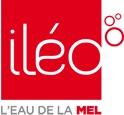 
Total Facturation Eau en montant Hors taxes et Toutes taxes comprises par commune NOM DU FICHIERileo_montantfact_commune.csvREGLE D’EXTRACTIONMontant total hors taxes et toutes taxes comprises facturé en eau par commune du 1er janvier de l’année au dernier jour du mois en coursPERIODICITEAnnuelleDESCRIPTIF DU FICHIERDEFINITIONS COMPLEMENTAIRESColonne 1 : La commune “BORNE DE PUISAGE” regroupe les abonnés munis d’un badge monétique pour  l’utilisation d’appareils de distribution d’eau répartis sur toutes les communes du périmètre de la Métropole Européenne de Lille.Colonne 2 : Le code postal 59998 est un code fictif correspondant à la commune “BORNE DE PUISAGE” (voir ci-dessus).Rédacteur : JP.ORIGLIADate : 07 juillet 2016ColonneNomNomFormatColonne 1Date de mise à jour de la donnéeDate de mise à jour de la donnéeFormat date (JJ/MM/AAAA)Colonne 2CommuneNom de la commune du point de desserteFormat texteColonne 3 Code Postal CommuneCode postal de la commune du point de desserteFormat entier numériqueColonne 4 Code Insee CommuneCode Insee de la commune du point de desserteFormat entier numériqueColonne 5 Année de facturationAnnée de facturationFormat entier numérique (AAAA)Colonne 6 Montant HT (€)Montant hors taxes en euroFormat numérique décimal  signé Colonne 7 Montant TTC (€)Montant Toutes taxes comprises en euroFormat numérique décimal  signé